الموضوع:	الموافقة على مشروعي التوصيتين الجديدتين ITU-T G.9955 وITU-T G.9964حضرات السادة والسيدات،تحية طيبة وبعد،1	إلحاقاً برسالتي مكتب تقييس الاتصالات المعممتين 203 بتاريخ 23 يونيو 2011 و231 بتاريخ 16 سبتمبر 2011، أود إبلاغكم أن 34 دولة من الدول الأعضاء المشاركة في الاجتماع الأخير للجنة الدراسات 15 وافقت على مشروعي التوصيتين الجديدتين ITU-T G.9955 وITU-T G.9964 في جلستها العامة المعقودة في 16 ديسمبر 2011.2	ويرد فيما يلي عنوانا التوصيتين الجديدتين لقطاع تقييس الاتصالات اللتين حظيتا بالموافقة:-	التوصية ITU-T G.9955 (2011)، المرسلات المستقبلات في اتصالات خطوط القدرة OFDM ضيقة النطاق - مواصفة الطبقة المادية.-	التوصية ITU-T G.9964 (2011)، المرسلات المستقبلات الموحدة القائمة على خط سلكي عالي السرعة والمستعملة للربط الشبكي المن‍زلي - مواصفة المكونات المتعلقة بالطيف3	ويمكن الاطلاع على معلومات براءات الاختراع المتاحة على الخط مباشرة في الموقع الإلكتروني لقطاع تقييس الاتصالات.4	وستتوفر قريباً نصوص التوصيات مسبقة النشر في الموقع الإلكتروني لقطاع تقييس الاتصالات.5	وسينشر الاتحاد نصوص هذه التوصيات بأسرع ما يمكن.وتفضلوا بقبول فائق التقدير والاحترام.مالكولم جونسون
مدير مكتب تقييس الاتصالاتمكتب تقييس الاتصالات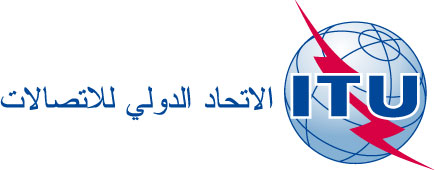 جنيف، 17 يناير 2012المرجع:TSB Circular 248COM 15/GJإلى إدارات الدول الأعضاء في الاتحادالهاتف:
الفاكس:
البريد الإلكتروني:+41 22 730 5515
+41 22 730 5853
tsbsg15@itu.intنسخة إلى:-	أعضاء قطاع تقييس الاتصالات؛-	المنتسبين إلى قطاع تقييس الاتصالات المعنيين بلجنة الدراسات 15؛-	رئيس لجنة الدراسات 15 ونوابه؛-	مدير مكتب تنمية الاتصالات؛-	مدير مكتب الاتصالات الراديوية